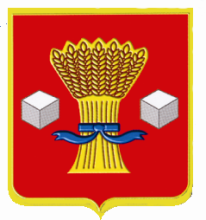          АдминистрацияСветлоярского муниципального района Волгоградской областиПОСТАНОВЛЕНИЕот 13.03.2017                      № 520О внесении изменений в приложение 3 к постановлению администрации Светлоярского муниципального района Волгоградской области  от 02.11.2012 №2040 «Об утверждении порядка проведения осмотра объекта  индивидуального жилищного строительства, строительство (реконструкция) которого осуществляется с привлечением средств материнского (семейного) капитала» В соответствии с постановлением Правительства Российской Федерации от 18.08.2011 № 686 «Об утверждении Правил выдачи документа, подтверждающего проведение основных работ по строительству (реконструкции) объекта индивидуального жилищного строительства, осуществляемому с привлечением средств материнского (семейного) капитала», в связи с изменением кадрового состава администрации Светлоярского       муниципального района,постановляю:Приложение 3 к постановлению администрации Светлоярского муниципального района Волгоградской области от 02.11.2012 №2040 «Об утверждении порядка проведения осмотра объекта  индивидуального жилищного строительства, строительство (реконструкция) которого осуществляется с привлечением средств материнского (семейного) капитала изложить в следующей редакции: «Жуков В.И.            -Кропотина О.В.      - Дорошина И.В.       - Считать данное постановление неотъемлемой частью постановления администрации Светлоярского муниципального района Волгоградской области от 02.11.2012 №2040 «Об утверждении порядка проведения осмотра объекта  индивидуального жилищного строительства, строительство (реконструкция) которого осуществляется с привлечением средств материнского (семейного) капитала»Отделу по муниципальной службе, общим и кадровым вопросам администрации Светлоярского муниципального района Волгоградской области (Сороколетова Е.В.) направить данное постановление для опубликования в районной газете «Восход» и разместить настоящее постановление в сети «Интернет» на официальном сайте Светлоярского муниципального района Волгоградской области.Контроль над исполнением настоящего постановления возложить на заместителя главы Светлоярского муниципального района Уйменова Е.В.Глава муниципального района                                                                Б.Б.КоротковИсп. Дорошина И.В.